CS Chapter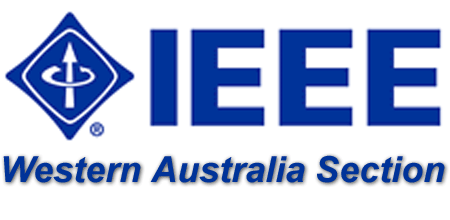 The IEEE Western Australia Section is seeking nominations from the financial members of IEEE Computer Society (CS) to fill chapter committee positions for the 2019 Calendar Year.Tick the box of the nominated office position:(Note: Committee members normally undertake responsibilities which will be determined at the first Chapter meeting in 2019)Submission must be received by Harry McDonald via email: harry.mcdonald@ieee.org before COB Friday 30th Nov 2018. When multiple applicants for the one position are tendered, then a ballot supervised by an impartial scrutineer at the AGM will determine the outcome.Nominee:IEEE Membership No:Signed:Date:Chairperson (one)Vice Chairperson (one)Secretary (one)Treasurer (one)Committee Members (many)Proposer:IEEE Membership No:Signed:Date:Seconder:IEEE Membership No:Signed:Date:Scrutineer:IEEE Membership No:Signed:Date: